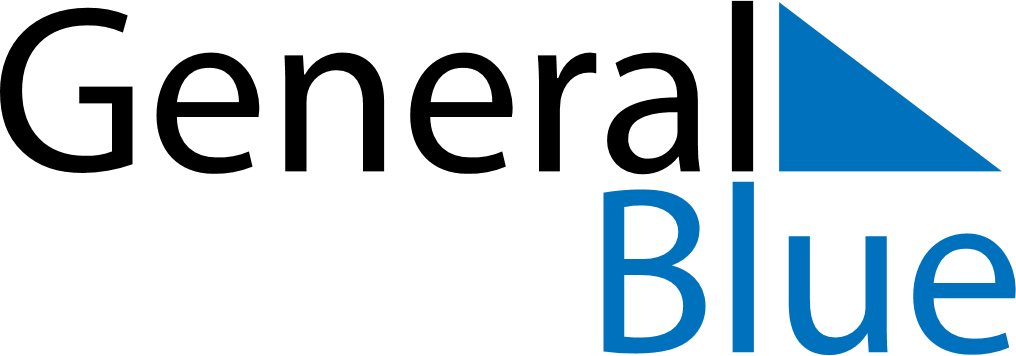 February 2021February 2021February 2021MozambiqueMozambiqueMondayTuesdayWednesdayThursdayFridaySaturdaySunday1234567Heroes’ Day8910111213141516171819202122232425262728